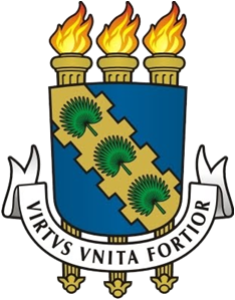 UNIVERSIDADE FEDERAL DO CEARÁCAMPUS CRATEÚSCURSO DE ENGENHARIA AMBIENTAL E SANITÁRIACONTROLE DE FREQUÊNCIA DE ESTÁGIOEstagiária(o): __________________________________________________________ Mês: ____________________DataHora EntradaHora SaídaAtividades DesenvolvidasHoras TrabalhadasHoras TrabalhadasHoras Trabalhadas________________________________________ Orientador(a) Profissional